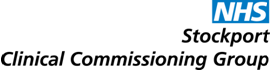 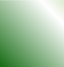 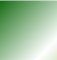 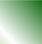 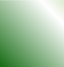 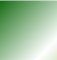 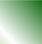 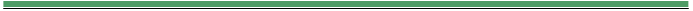 Patient / Carer Information		Food First		Homemade SupplementsMost nutritionally complete choiceSuitable for those who do not like milky drinks*this can be found in the home-baking section of most supermarketsSuitable for those with very small appetites who would not manage 2 x 220ml supplements per daySuitable for those with very small appetites who would not manage 2 x 220ml supplements per dayAdditional ideas and recipes for nutritional supplementation can be found on the CCG website All costs calculated from major supermarket prices on 09/6/15Ingredients180ml full fat milk30g skimmed milk powder20g vitamin fortified milkshake powder(e.g. Nesquik or Tesco Milkshake Mix)DirectionsMix milk powder and milkshake powder together in a glass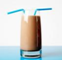 Gradually mix in milk and stir wellServe 2 portions per day 1 portion = 220ml1 portion contains:1 portion costs:Over the counter cost comparison:1 sachet Complan + 200ml full fat milk (230ml) £0.961 sachet Build-Up + 200ml full fat milk (230ml) £1.07305 calories17g protein44g carbohydrate 7.5g fat£0.33Ingredients180ml fruit juice (flavour ideas below)40ml undiluted high juice squash or cordial (not sugar free/ diet/ no added sugar)1 x 8g sachet egg white powder*DirectionsMix undiluted cordial or squash into egg white powder (do not whisk).Gradually mix in fruit juice.Serve 2 portions per day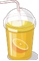 1 portion = 220ml1 portion contains:1 portion costs:High juice blackcurrant squash + cranberry juice189 kcal6.5g protein, 0g fat42.4g carbohydrate£0.51High juice orange squash + pineapple juice193kcal   6.5g protein, 0g fat38g carbohydrate£0.49Elderflower cordial (e.g. Belvoir or Bottlegreen) + apple juice226/238kcal6.5g protein, 0g fat46.6/52g carbohydrate £0.60/ £0.62High juice cranberry squash + orange juice170kcal 7.5g protein, 0g fat34.2g carbohydrate£0.45Ingredients300ml double cream 70g caster sugarJuice of 1 – 1½ lemons30g skimmed milk powderDirectionsPut cream and milk powder in a small saucepan. Gently heat until milk powder has dissolved.Add sugar.Bring to the boil and boil for 3 minutes. Thoroughly mix in lemon juice to taste. Pour into 3 small dessert bowls and chill.Serve 1 portion per day onlyWill keep (covered) in the fridge for 3 days1 portion = 100ml1 portion contains:1 portion costs: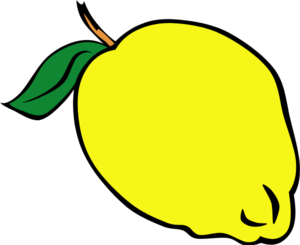 618kcal 5g protein31.6g carbohydrate53g fat£0.53 – 0.58Ingredients150 Double cream30g skimmed milk powder 30ml full fat milk2 x 58g Mars Bars or similar nougat- caramel chocolate barsDirectionsPut cream, milk and milk powder in a small saucepan.Gently heat until milk powder has dissolved. Add finely chopped Mars Bars.Heat gently, stirring all the time, until Mars Bars have completely melted.Pour into 3 small dessert bowls and chill.Serve 1 portion per day onlyWill keep (covered) in the fridge for 3 days1 portion = 80ml1 portion contains:1 portion costs: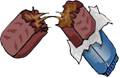 509kcal 6.5gprotein43.5g carbohydrate 35.5g fat£0.51Developed byLiz Bailey with support from Alison Smith, Aylesbury Vale & Chiltern CCGsDate ratifiedJune 2015 STAMP : July 2015 CPC